ПРОЕКТ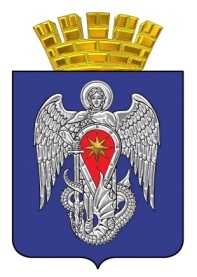 МИХАЙЛОВСКАЯ ГОРОДСКАЯ ДУМАВОЛГОГРАДСКОЙ ОБЛАСТИРЕШЕНИЕПринято Михайловской городской Думой ____________ 2023 г.                                                                      № О проведении конкурса по отбору кандидатов в члены Молодежного парламента городского округа город Михайловка             Руководствуясь Уставом городского округа город Михайловка Волгоградской области, решениями Михайловской городской Думы от 15.12.2017 г. № 28 «О  Молодёжном парламенте городского округа город Михайловка», 15.12.2017 г. № 29 «О проведении конкурса по отбору кандидатов в члены Молодежного парламента городского округа город Михайловка», Михайловская городская ДумаРЕШИЛА:1. Провести конкурс по отбору кандидатов в члены Молодежного парламента городского округа город Михайловка.2.	Сформировать организационную комиссию по формированию Молодежного парламента городского округа город Михайловка в составе:1)  Тюрина Александра Васильевича  - главы городского округа город Михайловка Волгоградской области.2)   Круглова Виталия Александровича  - председателя Михайловской городской Думы Волгоградской области.3) Дьяковой Ольги Юрьевны – заместителя главы городского округа по социальному развитию.4)  Быкадоровой Ирины Александровны - депутата Михайловской городской Думы, председателя комиссии по бюджетной, налоговой, экономической политике и предпринимательству.5)   Кожевникова Николая Геннадиевича - депутата Михайловской городской Думы, председателя постоянной комиссии по социальной политике и защите прав граждан.6) Зенина Владимира Юрьевича – депутата Михайловской городской Думы, председателя постоянной комиссии по природопользованию и охране окружающей среды.7) Фомина Андрея Владимировича – депутата Михайловской городской Думы.8) Исаева Алексея Юрьевича - депутата Михайловской городской Думы.9) Шиповсковой Ольги Анатольевны - депутата Михайловской городской Думы.10) Рыжкина Владимира Владимировича - депутата Михайловской городской Думы.11) Поспеловой Елены Евгеньевны - начальника организационно-правового отдела Михайловской городской Думы.3. Настоящее решение вступает в силу со дня подписания и подлежит официальному опубликованию одновременно с объявлением конкурсной комиссии.ПредседательМихайловской городской ДумыВолгоградской области                                                                         В.А. Круглов«___»____________ 2023 г.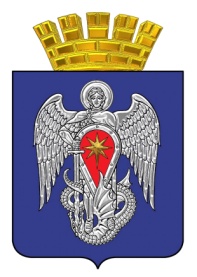 Михайловская городская ДумаВолгоградской областиПояснительная запискак проекту решения Михайловской городской Думы «О  проведении конкурса по отбору кандидатов в члены Молодёжного парламента городского округа город Михайловка»В связи с окончанием срока полномочий Молодежного парламента городского округа город Михайловка, необходимо сформировать новый созыв вышеуказанного органа.  Частью 3 Положения о конкурсе по отбору кандидатов в члены Молодёжного парламента городского округа город Михайловка предусмотрено принятие решения Михайловской городской Думы о проведении конкурса.Формирование Молодежного парламента осуществляет организационная комиссия по формированию Молодежного парламента. Организационная комиссия проводит организационные мероприятия по формированию Молодежного парламента, размещает информацию в средствах массовой информации о формировании Молодёжного парламента, осуществляет иные меры в соответствии с настоящим Положением.  Персональный состав организационной комиссии утверждается решением Михайловской городской Думы.Консультант                                                                                             Е.К. Тарасова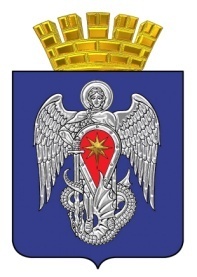 Михайловская городская ДумаВолгоградской областиЮРИДИЧЕСКОЕ ЗАКЛЮЧЕНИЕ         Начальник организационно-правового отдела Михайловской городской Думы Е.Е. Поспелова, провела юридическую оценку на соответствие действующему законодательству проекта решения «О  проведении конкурса по отбору кандидатов в члены Молодёжного парламента городского округа город Михайловка».Установлено:         1.   В соответствии с Федеральным законом от 06.10.2003 г. № 131-ФЗ «Об общих принципах организации местного самоуправления в Российской Федерации», Уставом городского округа город Михайловка представительный орган правомочен рассматривать представленный проект решения.2. Проект решения соответствует нормам федерального законодательства, требованиям юридической техники.         3. Коррупционных положений в проекте решения не выявлено.Общие выводы по проекту:          Проект решения «О  проведении конкурса по отбору кандидатов в члены Молодёжного парламента городского округа город Михайловка» рекомендуется для рассмотрения на заседании постоянной комиссии по социальной политике и защите прав граждан, заседании Михайловской городской Думы. Начальник организационно-правового отдела                                                   Е.Е. Поспелова  